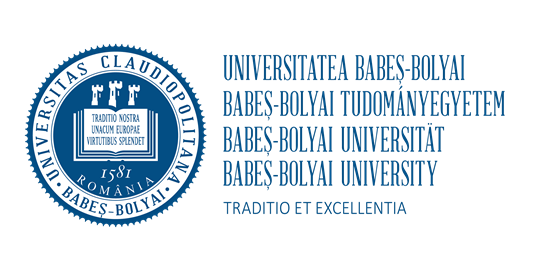 RAPORTUL DE EVALUARE A STUDENTULUI DE CĂTRE TUTORENumele şi prenumele studentului practicant: Facultatea de TEATRU ȘI FILMSpecializarea: _________________________	Anul de studii: _________Numele şi prenumele tutorelui de practică: _____________________________________________Întreprinderea / Instituţia: _____________________________________________________________Data începerii stagiului de practică: ____________________Data finalizării stagiului de practică: ____________________Notă:1. Se va încercui nota acordată studentului pentru fiecare criteriu în parte.2. Punctajul total pe fiecare criteriu se obţine înmulţind ponderea criteriului în nota finală cu punctajul acordat pentru criteriul respectiv.3. Nota finală reprezintă suma punctajelor obţinute pentru fiecare criteriu.Punctele forte ale studentului: ______________________________________________________________________________________________________________________________________________________________________________________________________________________________________________________________________________________________________________________________________________________________________________________________________________________________________________________________________________________________________________________________________________________________________________________________________________________________________________________________________________________________________________________________________________________________________________________________________________________________________________________________________________________________________________________Puncte de ameliorat şi observaţii: _________________________________________________________________________________________________________________________________________________________________________________________________________________________________________________________________________________________________________________________________________________________________________________________________________________________________________________________________________________________________________________________________________________________________________________________________________________________________________________________________________________________________________________________________________________________________________________________________________________________________________________________________________________________________________________________________________________Data,							Semnătura tutorelui de practică,Criterii de evaluare şi ponderea acestora în nota finalăCriterii de evaluare şi ponderea acestora în nota finalăCalificativul acordat (şi punctajul aferent)Punctaj total / criteriuCriterii de evaluare şi ponderea acestora în nota finalăCriterii de evaluare şi ponderea acestora în nota finalăExcelent     Foarte bine       Bine     Satisfăcător     NesatisfăcătorPunctaj total / criteriu1. Interesul şi motivaţia în desfăşurarea activităţii15%10      9      8       7      6       5      4      3      2      12. Capacitatea de a-şi asuma responsabilităţi legate de obligaţiile sale; realizarea sarcinilor primite25%10      9      8       7      6       5      4      3      2      13. Capacitatea demonstrată de soluţionare a problemelor20%10      9      8       7      6       5      4      3      2      14. Capacitatea de adaptare la situaţiile întâlnite10%10      9      8       7      6       5      4      3      2      15. Iniţiativă în planificarea şi executarea activităţilor sale10%10      9      8       7      6       5      4      3      2      16. Eficienţă în comunicările verbale10%10      9      8       7      6       5      4      3      2      17. Capacitatea de a munci în echipă – de a stabili bune relaţii10%10      9      8       7      6       5      4      3      2      1Nota finală100%Nota sub 5nepromovat